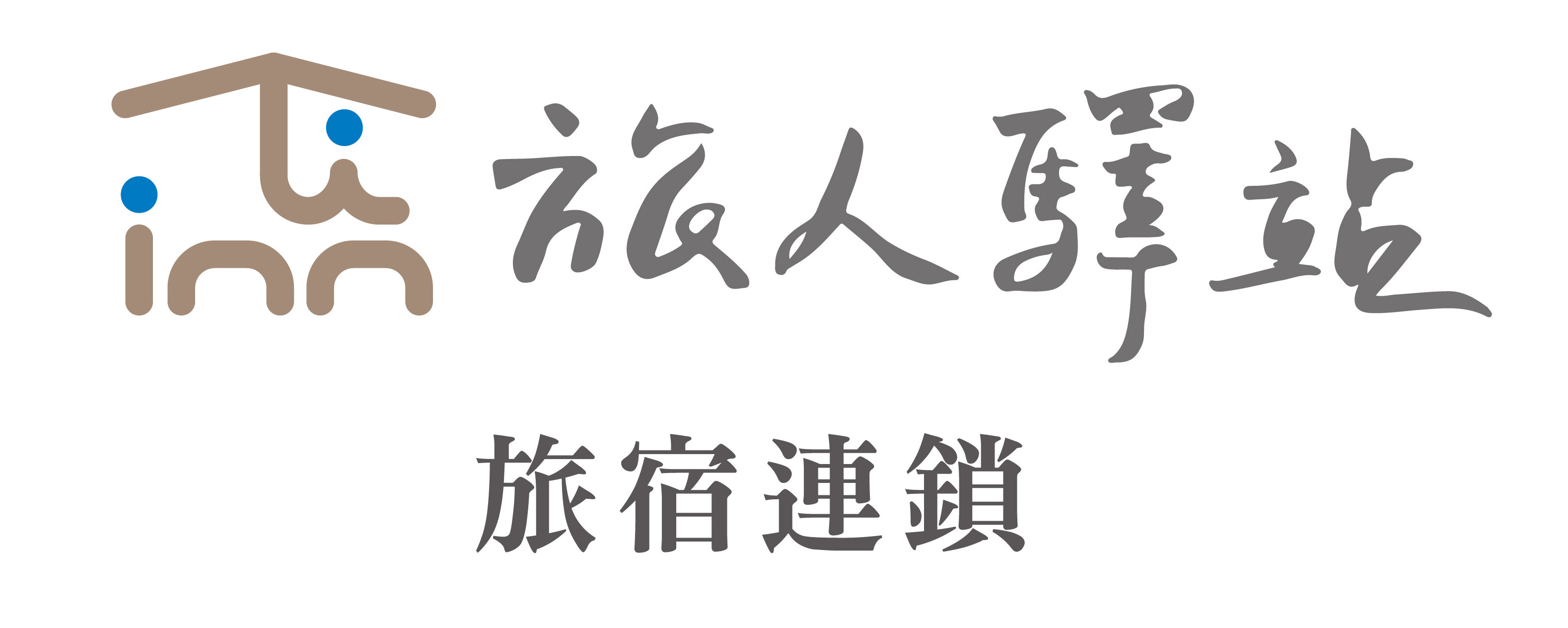 台東福爾摩沙盃漆彈國際公開賽訂房單2018 Taitung FORMOSA Open International Paintball TournamentDiscount period 20-27 March 2018住房須知：  Check In 15：00／Check Out 11：00 早餐：含中西自助式早餐。 禁止攜帶寵物。 訂房者因故取消訂單辦理退款者，相關退款規定請點選以下退款規定說明。 本飯店距離比賽會場步行約三分鐘（The walking distance from Hotel to Taitung City Stadium is around 3 min.）E-MAIL: booking2@traveller-inn.com.Traveller-INN Tiehua Cultural and Creative HotelAdd : No.402, Zhongshan Rd., Taitung City, Taitung County 950, Taiwan (R.O.C.)TEL : 886-89-352200   FAX : 886-89-362255   http://www.traveler-inn.comPlease fill up the form, and mail back. thank you!Guest NameNO. of GuestNO. of Guest TEL Email/Fax Email/FaxArrival DateDeparture DateDeparture DateBirthdayPassport No.Passport No.Room Type逸旅雙人房 (一大床或兩小床) 平日價NT$2,000 ,假日價 NT$2,400 (含稅價)逸旅雙人房 (一大床或兩小床) 平日價NT$2,000 ,假日價 NT$2,400 (含稅價)逸旅雙人房 (一大床或兩小床) 平日價NT$2,000 ,假日價 NT$2,400 (含稅價)逸旅雙人房 (一大床或兩小床) 平日價NT$2,000 ,假日價 NT$2,400 (含稅價)逸旅雙人房 (一大床或兩小床) 平日價NT$2,000 ,假日價 NT$2,400 (含稅價)Room Type連住兩晚優惠價NT$3,600 , 含早餐     【 】 Rm(s)連住兩晚優惠價NT$3,600 , 含早餐     【 】 Rm(s)連住兩晚優惠價NT$3,600 , 含早餐     【 】 Rm(s)連住兩晚優惠價NT$3,600 , 含早餐     【 】 Rm(s)連住兩晚優惠價NT$3,600 , 含早餐     【 】 Rm(s)Room Type心旅四人房 (兩大床或四小床) 平日價 NT$3,400 ,假日價 NT$3,800 (含稅價)心旅四人房 (兩大床或四小床) 平日價 NT$3,400 ,假日價 NT$3,800 (含稅價)心旅四人房 (兩大床或四小床) 平日價 NT$3,400 ,假日價 NT$3,800 (含稅價)心旅四人房 (兩大床或四小床) 平日價 NT$3,400 ,假日價 NT$3,800 (含稅價)心旅四人房 (兩大床或四小床) 平日價 NT$3,400 ,假日價 NT$3,800 (含稅價)Room Type連住兩晚優惠價NT$6,400 , 含早餐     【 】 Rm(s)連住兩晚優惠價NT$6,400 , 含早餐     【 】 Rm(s)連住兩晚優惠價NT$6,400 , 含早餐     【 】 Rm(s)連住兩晚優惠價NT$6,400 , 含早餐     【 】 Rm(s)連住兩晚優惠價NT$6,400 , 含早餐     【 】 Rm(s) Card Type□Visa          □Master Card       □Other □Visa          □Master Card       □Other □Visa          □Master Card       □Other □Visa          □Master Card       □Other □Visa          □Master Card       □Other ＊Credit Card No. ＊Exp. Date                      mm/dd/yy                        mm/dd/yy  ＊Issue Bank: ＊Issue Bank: ＊Issue Bank: TotalAmountNTD:NTD:NTD:NTD:* Credit Card Verification Code __________    Card Holder PhoneSignature of card holderReservation Date                             mm/dd/yy                             mm/dd/yy                             mm/dd/yy                             mm/dd/yy                             mm/dd/yy